CONVOCATORIA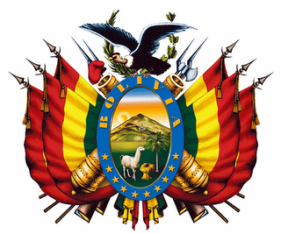 BANCO CENTRAL DE BOLIVIALICITACIÓN PÚBLICA NACIONAL N° 001/2018PRIMERA CONVOCATORIACÓDIGO BCB: LPN N° 001/2018-1CBANCO CENTRAL DE BOLIVIALICITACIÓN PÚBLICA NACIONAL N° 001/2018PRIMERA CONVOCATORIACÓDIGO BCB: LPN N° 001/2018-1CBANCO CENTRAL DE BOLIVIALICITACIÓN PÚBLICA NACIONAL N° 001/2018PRIMERA CONVOCATORIACÓDIGO BCB: LPN N° 001/2018-1CBANCO CENTRAL DE BOLIVIALICITACIÓN PÚBLICA NACIONAL N° 001/2018PRIMERA CONVOCATORIACÓDIGO BCB: LPN N° 001/2018-1CBANCO CENTRAL DE BOLIVIALICITACIÓN PÚBLICA NACIONAL N° 001/2018PRIMERA CONVOCATORIACÓDIGO BCB: LPN N° 001/2018-1CBANCO CENTRAL DE BOLIVIALICITACIÓN PÚBLICA NACIONAL N° 001/2018PRIMERA CONVOCATORIACÓDIGO BCB: LPN N° 001/2018-1CBANCO CENTRAL DE BOLIVIALICITACIÓN PÚBLICA NACIONAL N° 001/2018PRIMERA CONVOCATORIACÓDIGO BCB: LPN N° 001/2018-1C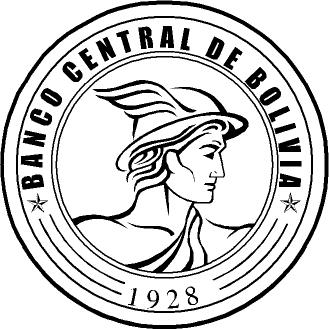 Se convoca públicamente a presentar propuestas para el proceso detallado a continuación, para lo cual los interesados podrán recabar el Documento Base de Contratación (DBC) en el sitio Web del SICOES:Se convoca públicamente a presentar propuestas para el proceso detallado a continuación, para lo cual los interesados podrán recabar el Documento Base de Contratación (DBC) en el sitio Web del SICOES:Se convoca públicamente a presentar propuestas para el proceso detallado a continuación, para lo cual los interesados podrán recabar el Documento Base de Contratación (DBC) en el sitio Web del SICOES:Se convoca públicamente a presentar propuestas para el proceso detallado a continuación, para lo cual los interesados podrán recabar el Documento Base de Contratación (DBC) en el sitio Web del SICOES:Se convoca públicamente a presentar propuestas para el proceso detallado a continuación, para lo cual los interesados podrán recabar el Documento Base de Contratación (DBC) en el sitio Web del SICOES:Se convoca públicamente a presentar propuestas para el proceso detallado a continuación, para lo cual los interesados podrán recabar el Documento Base de Contratación (DBC) en el sitio Web del SICOES:Se convoca públicamente a presentar propuestas para el proceso detallado a continuación, para lo cual los interesados podrán recabar el Documento Base de Contratación (DBC) en el sitio Web del SICOES:Se convoca públicamente a presentar propuestas para el proceso detallado a continuación, para lo cual los interesados podrán recabar el Documento Base de Contratación (DBC) en el sitio Web del SICOES:Se convoca públicamente a presentar propuestas para el proceso detallado a continuación, para lo cual los interesados podrán recabar el Documento Base de Contratación (DBC) en el sitio Web del SICOES:Se convoca públicamente a presentar propuestas para el proceso detallado a continuación, para lo cual los interesados podrán recabar el Documento Base de Contratación (DBC) en el sitio Web del SICOES:Objeto de la contrataciónObjeto de la contratación:CONTRATACIÓN DEL SERVICIO DE LIMPIEZA INTEGRAL A INMUEBLES DE PROPIEDAD DEL BCB - LA PAZ CONTRATACIÓN DEL SERVICIO DE LIMPIEZA INTEGRAL A INMUEBLES DE PROPIEDAD DEL BCB - LA PAZ CONTRATACIÓN DEL SERVICIO DE LIMPIEZA INTEGRAL A INMUEBLES DE PROPIEDAD DEL BCB - LA PAZ CONTRATACIÓN DEL SERVICIO DE LIMPIEZA INTEGRAL A INMUEBLES DE PROPIEDAD DEL BCB - LA PAZ CONTRATACIÓN DEL SERVICIO DE LIMPIEZA INTEGRAL A INMUEBLES DE PROPIEDAD DEL BCB - LA PAZ CUCECUCE:18-0951-00-832122-1-118-0951-00-832122-1-118-0951-00-832122-1-118-0951-00-832122-1-118-0951-00-832122-1-1Tipo de convocatoriaTipo de convocatoria:Convocatoria Pública NacionalConvocatoria Pública NacionalConvocatoria Pública NacionalConvocatoria Pública NacionalConvocatoria Pública NacionalForma de adjudicaciónForma de adjudicación:Por el  TotalPor el  TotalPor el  TotalPor el  TotalPor el  TotalMétodo de Selección y Adjudicación Método de Selección y Adjudicación :Precio Evaluado Más Bajo (PEMB)Precio Evaluado Más Bajo (PEMB)Precio Evaluado Más Bajo (PEMB)Precio Evaluado Más Bajo (PEMB)Precio Evaluado Más Bajo (PEMB)Precio ReferencialPrecio Referencial:Bs1.775.400,00; (Bs147.950,00 por mes)Bs1.775.400,00; (Bs147.950,00 por mes)Bs1.775.400,00; (Bs147.950,00 por mes)Bs1.775.400,00; (Bs147.950,00 por mes)Bs1.775.400,00; (Bs147.950,00 por mes)Encargado de atender consultasEncargado de atender consultas::Yerko Palacios Téllez – Profesional en Compras y Contrataciones (Consultas Administrativas)Roxana Contreras – Supervisor del Dpto. de Bienes y Servicios a.i.   Yerko Palacios Téllez – Profesional en Compras y Contrataciones (Consultas Administrativas)Roxana Contreras – Supervisor del Dpto. de Bienes y Servicios a.i.   Yerko Palacios Téllez – Profesional en Compras y Contrataciones (Consultas Administrativas)Roxana Contreras – Supervisor del Dpto. de Bienes y Servicios a.i.   TeléfonoTeléfono::2409090 – Int. 4721 - 4752 (Consultas Adms.), Int. 4502 (Consultas Técnicas)2409090 – Int. 4721 - 4752 (Consultas Adms.), Int. 4502 (Consultas Técnicas)2409090 – Int. 4721 - 4752 (Consultas Adms.), Int. 4502 (Consultas Técnicas)FaxFax::2407368 – 24069222407368 – 24069222407368 – 2406922Correo Electrónico para consultasCorreo Electrónico para consultas::ypalacios@bcb.gob.bo – pmiranda@bcb.gob.bo (Consultas Administrativas) rcontreras@bcb.gob.bo (Consultas Técnicas)ypalacios@bcb.gob.bo – pmiranda@bcb.gob.bo (Consultas Administrativas) rcontreras@bcb.gob.bo (Consultas Técnicas)ypalacios@bcb.gob.bo – pmiranda@bcb.gob.bo (Consultas Administrativas) rcontreras@bcb.gob.bo (Consultas Técnicas)Inspección previaInspección previa::El día lunes 26.03.18, a horas 10:00, en el Piso 5 del BCB. Coordinar con Roxana Contreras – Supervisor del Dpto. de Bienes y Servicios a.i. – Tel. 2409090, Interno 4502El día lunes 26.03.18, a horas 10:00, en el Piso 5 del BCB. Coordinar con Roxana Contreras – Supervisor del Dpto. de Bienes y Servicios a.i. – Tel. 2409090, Interno 4502El día lunes 26.03.18, a horas 10:00, en el Piso 5 del BCB. Coordinar con Roxana Contreras – Supervisor del Dpto. de Bienes y Servicios a.i. – Tel. 2409090, Interno 4502Consultas escritasConsultas escritas::Hasta horas 18:30 del día miércoles 28.03.18, (En la Ventanilla Única de Correspondencia – PB del Edificio Principal del BCB Calle Ayacucho Esq. Mercado - Nota dirigida a Gerencia General - RPC) Hasta horas 18:30 del día miércoles 28.03.18, (En la Ventanilla Única de Correspondencia – PB del Edificio Principal del BCB Calle Ayacucho Esq. Mercado - Nota dirigida a Gerencia General - RPC) Hasta horas 18:30 del día miércoles 28.03.18, (En la Ventanilla Única de Correspondencia – PB del Edificio Principal del BCB Calle Ayacucho Esq. Mercado - Nota dirigida a Gerencia General - RPC) Reunión de AclaraciónReunión de Aclaración::El día martes 03.04.18, a horas 16:00 en el Piso 7 del edificio principal del BCB.El día martes 03.04.18, a horas 16:00 en el Piso 7 del edificio principal del BCB.El día martes 03.04.18, a horas 16:00 en el Piso 7 del edificio principal del BCB.Presentación de Propuestas Presentación de Propuestas ::Hasta horas 16:00 del día lunes 16.04.18, en Ventanilla Única de Correspondencia ubicada en Planta Baja del edificio principal del BCB.Hasta horas 16:00 del día lunes 16.04.18, en Ventanilla Única de Correspondencia ubicada en Planta Baja del edificio principal del BCB.Hasta horas 16:00 del día lunes 16.04.18, en Ventanilla Única de Correspondencia ubicada en Planta Baja del edificio principal del BCB.Hasta horas 16:00 del día lunes 16.04.18, en Ventanilla Única de Correspondencia ubicada en Planta Baja del edificio principal del BCB.Acto de Apertura de Propuestas Acto de Apertura de Propuestas ::El día lunes 16.04.18, a horas 16:00 en el piso 7 del edificio principal del BCBEl día lunes 16.04.18, a horas 16:00 en el piso 7 del edificio principal del BCBEl día lunes 16.04.18, a horas 16:00 en el piso 7 del edificio principal del BCBEl día lunes 16.04.18, a horas 16:00 en el piso 7 del edificio principal del BCB